												   ПРОЄКТ №10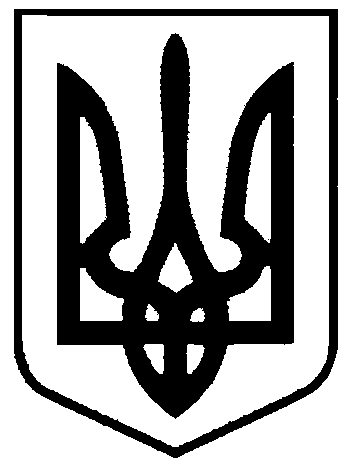 СВАТІВСЬКА МІСЬКА РАДАВОСЬМОГО СКЛИКАННЯДРУГАСЕСІЯРІШЕННЯвід 24.12.2020 р.    	м. Сватове                      					 №2/_______Про прийняття зі спільної власності сіл, селищ, міст Сватівського району Луганської області  в особі Сватівської районної ради у комунальну власність Сватівської міської ради Луганської області майна для забезпечення діяльності комунальних установ, закладів, організацій, підприємств освіти, культури, охорони здоров’я та соціального захистуЗ метою забезпечення життєдіяльності Сватівської територіальної громади, для забезпечення безперервностіта належного функціонування відповідних бюджетних установ, відповідно до ст. 89 Бюджетного кодексу України, Закону України «Про Про внесення змін до деяких законів України щодо впорядкування окремих питань організації та діяльності органів місцевого самоврядування і районних державних адміністрацій», Закону України "Про передачу об’єктів права державної та комунальної власності", враховуючи, що відповідно до статей 177, 181, 190 Цивільного кодексу України,, керуючись  статті 26, Закону України «Про місцеве самоврядування в Україні»,  ,Сватівська міська радаВИРІШИЛА:Прийняти безоплатно із спільної власності територіальних громад сіл, селищ, міста Сватівського району в особі Сватівської районної ради Луганської області у комунальну власність Сватівської міської ради Луганської області майно  необхідне для забезпечення діяльності переданих комунальних установ, закладів, організацій, підприємств освіти, культури, охорони здоров’я та соціального захисту.Створити комісію по прийому-передачі майна із спільної  власності територіальних громад сіл, селищ, міста Сватівського району в комунальну власність Сватівської міської ради.3. Контроль за виконанням цього рішення покласти на постійні депутатські комісії з питань  комунальної власності, житлово-комунального господарства, енергозбереження, транспорту, торгівельно-побутового обслуговування та зайнятості населення (О.Горшков)   та з питань охорони здоров’я, освіти, культури, духовності, спорту, соціального захисту населення,  проблем сім’ї, молоді  та ветеранів (Л. Саранова).Сватівський міський голова                                                          Віта СЛІПЕЦЬ